Glenn-  I had hoped to join you in B'ham but have had to revise my schedules.  Best wishes for a good reunion.  I have been in email touch with Doc recently.A small note of recollection here: I grew up on a Pickens County cotton farm, the youngest boy in a family of 4 boys and 4 girls. My older siblings could have been my parents due to the age differences. The rural community was called Palmetto and I attended Palmetto Elementary and also the middle school grades at Palmetto.  I finished high school in Reform at Pickens County High but I was fond of telling my children that I graduated from Reform School.I had an English teacher in the eighth grade named Elton Holliman and he had a profound influence on my youner life. He dropped by to visit my parents one summer afternoon ( teachers did that sort of thing back then.)  I remember that I had come in from the fields and I didn't want to have my teacher to see me all dusty so I moved around to the back porch and was seated on the steps.  Mr. Holliman was a wise and savvy guy and he asked about me and then came around the house to see me. The sun was sinking and he looked at the sky and stated in his slow and casual Southern drawl "James Reed,  you should write a poem about the sunset"....and so I did.  I still remember it.  I wrote a poem about him in my adult life.  It was called "Old Books."Some of it went like this:    OLD BOOKSOld books, bound in leatherWith English words that rhymeThis was a major treasureThe old boy left behindThose old books bound in leatherwere each a special friendI couldn't tell you whetherthey mattered at the endBut in that great togetherHe may locate in timeSome old books bound in leatherWith English words that rhyme."                                           Reed  BlakeneyI attended Livingston State Teacher's College with Elton's youngest brother, Linwood Holliman.  I believe he later became superintendent of Pickens County School System.From: Glenn Holliman <glennhistory@gmail.com>
To: reedblakeney <reedblakeney@bellsouth.net>
Sent: Wednesday, September 28, 2011 11:06 PM
Subject: Re: [HOLLYMAN FAMILY] **ALERT!!** You have to see this, folks!! Cousin...
Reed, Doc Rhodes has gone silent on us again.  I have not heard from him in some time.    I know his health is not good and his niece, Glenda Norris, has not heard from him either.  83 used to seem ancient!  My father will be 92 this December and seems in excellent health except for his hearing.Thanks for your letter and comments.  At http://ulyssholliman.blogspot.com/ I have started posting my father’s memories of the 1930s.  So much excellent material to pass on to the next generation.GlennFrom: reedblakeney Sent: Wednesday, September 28, 2011 8:24 PMTo: Glenn Holliman Subject: Re: [HOLLYMAN FAMILY] **ALERT!!** You have to see this, folks!! Cousin...Glen-  I always enjoy your postings.. Do you correspond with "Doc" Holliman in Virginia?  I reached my own 83rd birthday 9/11 this year- so you are still a spring chicken.From: Glenn Holliman <glennholliman@embarqmail.com>
To: Reply to Comment <g+42u1z5e000zg3puelv7002f41of7w200010vofq9lxu1vy46@groups.facebook.com>
Cc: Peddie Tina <HOLLYMAN@yahoogroups.com>
Sent: Wednesday, September 28, 2011 7:42 AM
Subject: Re: [HOLLYMAN FAMILY] **ALERT!!** You have to see this, folks!! Cousin...Tina,Thanks for the birthday greetings.  This one entitles me to the Medicare card!  I am excited about the latest post, believing we probably have discovered the grandfather of our Christopher Holyman, Sr. (1618 – 1691), our American founder.  Names, location and background all seem to work.  As always, one must keep digging and testing the thesis. My eventual goal is to develop the paper trail tying this Christopher Holyman (d1589) to the Holymans of Cuddington, Buckinghamshire who sired The Rt. Rev. John Holyman (1495 – 1558).  His great nephew was Ezekiel Holliman, also of that area of England, and one of the founders of American Baptist Church.  I believe they/we are all related, but am  still missing at this point one generation of Buckinghamshire Holymans in the linkage.I visit two distant cousins in the U.K. in November, who kindly are sharing information on their branch of the Hollyman tree, and with their permission will be passing along information.Our Holliman social and seminar in Fayette, Alabama is just two weeks away, October 14 and 15.  Several of you will be present, and the findings presented will later be shared via the blog.  So we continue to discover and celebrate our family in the flow of human history....Again, thanks for the greetings and kind comments.  Now where did I leave my cane and glasses....?GlennFrom: Tina Keene Peddie Sent: Tuesday, September 27, 2011 6:21 PMTo: HOLLYMAN FAMILY Subject: [HOLLYMAN FAMILY] **ALERT!!** You have to see this, folks!! Cousin...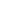 